Publicado en España el 19/10/2020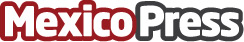 Doce emprendedores muestran cómo triunfar en los negocios gracias al Sistema SIC de VentasEn el libro de autoría compartida 'Sistema SIC de ventas', cuyo lanzamiento prepara Lioc Editorial, y en el que varios profesionales y empresarios de distintos sectores cuentan cómo este sistema de ventas ha aumentado de manera exponencial el volumen de sus proyectosDatos de contacto:Isabel LucasLioc Editorial+34672498824Nota de prensa publicada en: https://www.mexicopress.com.mx/doce-emprendedores-muestran-como-triunfar-en Categorías: Internacional Literatura Marketing Emprendedores E-Commerce http://www.mexicopress.com.mx